FITWebハイパーサーバサービス　ドメイン登録変更申請書（1/2）北電情報システムサービス株式会社　御中ドメイン名割当を次の通り申請いたします。FITWebハイパーサーバサービス　ドメイン名登録変更申請書(2/2)登録したドメイン情報は公開され誰でも閲覧可能となります。ドメインの種類によっては、「登録担当者」や「技術連絡担当者・公開連絡窓口」もドメインの登録者情報として一部公開されますのでご了承下さい。特記事項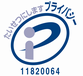 記入日記入日年 　   月　    日年 　   月　    日ふりがなドメイン名ドメイン名会社名　　　　　　　　　　　　　　　　　　　　　　　　印　　　　　　　　　　　　　　　　　　　　　　　　　　印　　ドメイン名ドメイン名ご住所〒（　　　－　　　　）〒（　　　－　　　　）ＴＥＬＴＥＬ(　　)　　　－ご住所〒（　　　－　　　　）〒（　　　－　　　　）ＦＡＸＦＡＸ(　　)　　　－ふりがな部署名部署名ご担当者　　　　　　　　　　　　　　　　　　　印　　　　　　　　　　　　　　　　　　　　　印　　部署名部署名Ｅ-ｍａｉｌ役職名役職名組織情報和　文組織名ﾌﾘｶﾞﾅﾌﾘｶﾞﾅﾌﾘｶﾞﾅ組織情報和　文組織名組織情報和　文組織種別組織情報和　文ご住所ﾌﾘｶﾞﾅﾌﾘｶﾞﾅﾌﾘｶﾞﾅ組織情報和　文ご住所〒（　　　－　　　　）〒（　　　－　　　　）〒（　　　－　　　　）組織情報和　文登記年月日組織情報和　文登記地住所ﾌﾘｶﾞﾅﾌﾘｶﾞﾅﾌﾘｶﾞﾅ組織情報和　文登記地住所組織情報和　文組織代表者名ﾌﾘｶﾞﾅ役職名組織情報和　文組織代表者名役職名組織情報英　文組織名組織情報英　文組織種別組織情報英　文ご住所組織情報英　文組織代表者名役職名登録担当者（ドメイン登録に関する担当者）和　文担当者名ﾌﾘｶﾞﾅﾌﾘｶﾞﾅﾌﾘｶﾞﾅﾌﾘｶﾞﾅﾌﾘｶﾞﾅ登録担当者（ドメイン登録に関する担当者）和　文担当者名登録担当者（ドメイン登録に関する担当者）和　文組織名ﾌﾘｶﾞﾅﾌﾘｶﾞﾅﾌﾘｶﾞﾅﾌﾘｶﾞﾅﾌﾘｶﾞﾅ登録担当者（ドメイン登録に関する担当者）和　文組織名登録担当者（ドメイン登録に関する担当者）和　文ご住所ﾌﾘｶﾞﾅﾌﾘｶﾞﾅﾌﾘｶﾞﾅﾌﾘｶﾞﾅﾌﾘｶﾞﾅ登録担当者（ドメイン登録に関する担当者）和　文ご住所〒（　　　－　　　　）〒（　　　－　　　　）〒（　　　－　　　　）〒（　　　－　　　　）〒（　　　－　　　　）登録担当者（ドメイン登録に関する担当者）和　文TEL（　　　　）　　　－　　　　FAXFAX（　　　　）　　　－　　　　（　　　　）　　　－　　　　登録担当者（ドメイン登録に関する担当者）和　文部署名役職名役職名登録担当者（ドメイン登録に関する担当者）和　文E-Mail登録担当者（ドメイン登録に関する担当者）和　文JPNICハンドル（お持ちの場合のみ）（お持ちの場合のみ）（お持ちの場合のみ）（お持ちの場合のみ）（お持ちの場合のみ）登録担当者（ドメイン登録に関する担当者）英　文担当者名登録担当者（ドメイン登録に関する担当者）英　文組織名登録担当者（ドメイン登録に関する担当者）英　文ご住所登録担当者（ドメイン登録に関する担当者）英　文部署名役職名役職名技術連絡担当者・公開連絡窓口（ドメイン運用の担当者）和　文担当者名ﾌﾘｶﾞﾅﾌﾘｶﾞﾅﾌﾘｶﾞﾅﾌﾘｶﾞﾅﾌﾘｶﾞﾅ技術連絡担当者・公開連絡窓口（ドメイン運用の担当者）和　文担当者名技術連絡担当者・公開連絡窓口（ドメイン運用の担当者）和　文組織名ﾌﾘｶﾞﾅﾌﾘｶﾞﾅﾌﾘｶﾞﾅﾌﾘｶﾞﾅﾌﾘｶﾞﾅ技術連絡担当者・公開連絡窓口（ドメイン運用の担当者）和　文組織名技術連絡担当者・公開連絡窓口（ドメイン運用の担当者）和　文ご住所ﾌﾘｶﾞﾅﾌﾘｶﾞﾅﾌﾘｶﾞﾅﾌﾘｶﾞﾅﾌﾘｶﾞﾅ技術連絡担当者・公開連絡窓口（ドメイン運用の担当者）和　文ご住所〒（　　　－　　　　）〒（　　　－　　　　）〒（　　　－　　　　）〒（　　　－　　　　）〒（　　　－　　　　）技術連絡担当者・公開連絡窓口（ドメイン運用の担当者）和　文TEL（　　　　）　　　－　　　　FAXFAX（　　　　）　　　－　　　　（　　　　）　　　－　　　　技術連絡担当者・公開連絡窓口（ドメイン運用の担当者）和　文部署名役職名役職名技術連絡担当者・公開連絡窓口（ドメイン運用の担当者）和　文E-Mail技術連絡担当者・公開連絡窓口（ドメイン運用の担当者）和　文JPNICハンドル（お持ちの場合のみ）（お持ちの場合のみ）（お持ちの場合のみ）（お持ちの場合のみ）（お持ちの場合のみ）技術連絡担当者・公開連絡窓口（ドメイン運用の担当者）英　文担当者名技術連絡担当者・公開連絡窓口（ドメイン運用の担当者）英　文組織名技術連絡担当者・公開連絡窓口（ドメイン運用の担当者）英　文ご住所技術連絡担当者・公開連絡窓口（ドメイン運用の担当者）英　文部署名役職名役職名代理店使用欄パートナーID：会社名：会社名：ｷｬﾝﾍﾟｰﾝｺｰﾄﾞ：ｷｬﾝﾍﾟｰﾝｺｰﾄﾞ：代理店使用欄取扱日：取扱担当者：取扱担当者：備考：備考：代理店使用欄販売形態：　　□取次　　　　／　　□再販　　　　／　　□（テスト用サイト）販売形態：　　□取次　　　　／　　□再販　　　　／　　□（テスト用サイト）販売形態：　　□取次　　　　／　　□再販　　　　／　　□（テスト用サイト）備考：備考：弊社使用欄受付受領設定弊社使用欄